СОВЕТ ДЕПУТАТОВ муниципального образования БУРУНЧИНСКИЙ сельсоветСаракташского района оренбургской областитретий созывР Е Ш Е Н И ЕВнеочередного двадцать седьмого заседания Совета депутатовБурунчинского сельсовета третьего созываВ соответствии со ст. 27 Федерального закона от 06.10.2003 №131-ФЗ «Об общих принципах организации местного самоуправления в Российской Федерации», Положением о территориальном общественном самоуправлении в муниципальном образовании Бурунчинский сельсовет Саракташского района Оренбургской области, утвержденным решением Совета депутатов Бурунчинского сельсовета от 19 сентября 2018 года № 119, решением Совета депутатов Бурунчинского сельсовета от 19 сентября 2018 года № 117 «Об утверждении Положения о порядке назначения и проведения собраний (конференций) граждан муниципального образования Бурунчинский сельсовет Саракташского района Оренбургской области»,  руководствуясь ст.15 Устава муниципального образования  Бурунчинский сельсовет, на основании поступившего уведомления инициативной группы села Новомихайловка,Совет депутатов Бурунчинского сельсоветаРЕШИЛ:1. Созвать конференцию граждан по инициативе населения села Новомихайловка муниципального образования Бурунчинский сельсовет Саракташского района Оренбургской области 29 ноября 2018 года в 14.00 часов в читальном зале библиотеки села Новомихайловка.2. Установить норму представительства делегатов: один делегат от 40 жителей, имеющих право на участие в конференции.3. 18 ноября 2018 года в 16.00 часов в читальном зале библиотеки села Новомихайловка провести собрание жителей для выбора делегатов конференции. 4. В период с 18 по 22 ноября 2018 года организовать сбор подписей жителей для выборов делегатов конференции. 5. Определить уполномоченным органом на проведение конференции граждан по вопросу создания территориального общественного самоуправления в границах села Новомихайловка администрацию муниципального образования Бурунчинский сельсовет Саракташского района.6. Организацию исполнения настоящего решения возложить на главу муниципального образования Бурунчинский сельсовет Саракташского района А.В. Морскова.7. Настоящее решение вступает в силу со дня подписания, подлежит обнародованию и размещению на официальном сайте администрации муниципального образования Бурунчинский сельсовет Саракташского района Оренбургской области в сети «Интернет». 8. Контроль за исполнением настоящего решения возложить на постоянную комиссию Совета депутатов сельсовета по мандатным вопросам, вопросам местного самоуправления, законности, правопорядка, работе с общественными и религиозными объединениями, национальным вопросам и делам военнослужащих (Горбачев И.А.).Председатель Совета депутатов,глава сельсовета                                                                            А.В. Морсков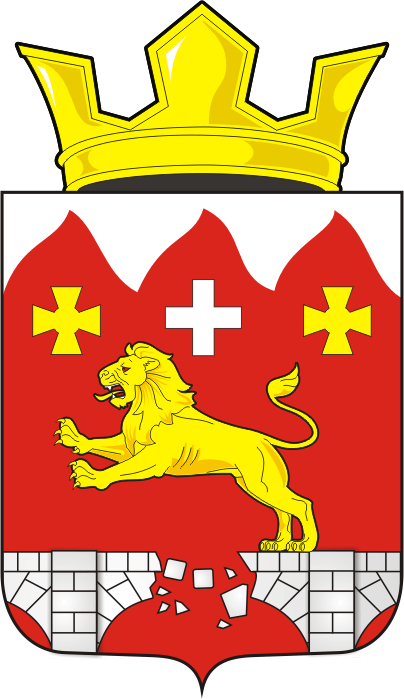 15.11.2018с. Бурунча№ 132О созыве конференции граждан по инициативе населения села Новомихайловка муниципального образования Бурунчинский сельсовет Саракташского района Оренбургской областиРазослано:администрации сельсовета, депутатам, инициативной группе села Новомихайловка, прокуратуре района, постоянной комиссии, места для обнародования, официальный сайт администрации сельсовета, в дело